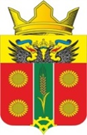 АДМИНИСТРАЦИЯ ИСТОМИНСКОГО СЕЛЬСКОГО ПОСЕЛЕНИЯАКСАЙСКОГО РАЙОНА РОСТОВСКОЙ ОБЛАСТИПОСТАНОВЛЕНИЕ26.05.2022 		                           х. Островского			                   № 115 Об особенностях осуществления в 2022 году муниципального финансового контроля в отношении главного распорядителя  и получателя бюджетных средствВ соответствии с пунктом 5 постановления Правительства Российской Федерации от 14.04.2022 N 665 "Об особенностях осуществления в 2022 году государственного (муниципального) финансового контроля в отношении главных распорядителей (распорядителей) бюджетных средств, получателей бюджетных средств",ПОСТАНОВЛЯЮ:1. Установить, что до 1 января 2023 г. Администрация Истоминского сельского поселения в рамках внутреннего муниципального финансового контроля не проводятся проверки главного распорядителя и получателя бюджетных средств, в том числе являющихся муниципальными заказчиками.2. При поступлении от главного распорядителя и получателя бюджетных средств, в том числе являющихся муниципальными заказчиками, обращений о продлении срока исполнения представлений (предписаний) Администрации Истоминского сельского поселения, выданных до вступления в силу настоящего постановления, Администрация Истоминского сельского поселения принимает с учетом требований, предусмотренных Бюджетным кодексом Российской Федерации, решение об удовлетворении таких обращений в течение 10 рабочих дней со дня поступления таких обращений. При этом вновь устанавливаемый срок исполнения указанных представлений (предписаний) не может приходиться на дату ранее 1 января 2023 г.3. Пункт 1 настоящего постановления не распространяется на проверки, проведение которых осуществляется в соответствии с поручениями Президента Российской Федерации, Правительства Российской Федерации и требованиями Генерального прокурора Российской Федерации, Федеральной службы безопасности Российской Федерации, Министерства внутренних дел Российской Федерации.4. Установить, что проверки, указанные в пункте 1 настоящего постановления, начатые до вступления в силу настоящего постановления, по решению Администрации Истоминского сельского поселения приостанавливаются со сроком возобновления не ранее 1 января 2023 г. либо завершаются не позднее 20 рабочих дней со дня вступления в силу настоящего постановления.5. Настоящее постановление вступает в силу со дня его официального опубликования.6. Постановление разместить на официальном сайте Администрации Истоминского сельского поселения в информационно-телекоммуникационной сети «Интернет».7. Контроль за выполнением настоящего постановления возложить на заместителя главы Администрации Истоминского сельского поселения Аракелян И.С.Глава Администрации Истоминского сельского поселения                                                      Д. А. Кудовба Постановление вносит начальник сектора экономики и финансов Администрации Истоминского сельского поселения                                                          